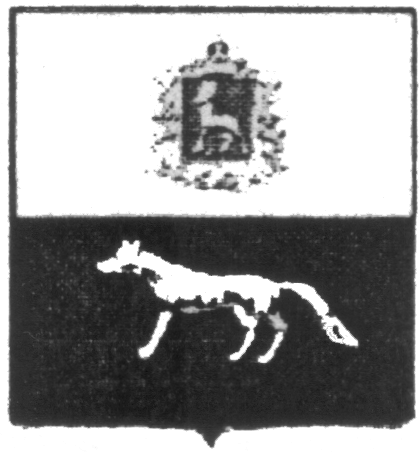       П О С Т А Н О В Л Е Н И Е       От 25 декабря 2015 г. № 40Об утверждении муниципальной программы «Управление и распоряжение муниципальным имуществом сельского поселения Антоновка муниципального района Сергиевский» на 2016-2018гг.     В целях эффективного и рационального использования муниципального имущества и земельных участков, в соответствии с Федеральным законом от 06.10.2003 № 131-ФЗ «Об общих принципах организации местного самоуправления в Российской Федерации», Федеральным законом от 21.12.2001 № 178-ФЗ (ред. от 13.07.2015) «О приватизации государственного и муниципального имущества», Уставом сельского поселения Антоновка, Администрация сельского поселения Антоновка муниципального района СергиевскийПОСТАНОВЛЯЕТ:        1.Утвердить муниципальную программу «Управление и распоряжение муниципальным имуществом сельского поселения Антоновка муниципального района Сергиевский» на 2016-2018гг. (Приложение №1 к настоящему Постановлению)        2.Установить, что расходные обязательства, возникающие в результате принятия настоящего постановления, исполняются за счет средств местного бюджета в пределах общего объема бюджетных ассигнований, предусматриваемого на соответствующий финансовый год.         3.Опубликовать настоящее Постановление в газете «Сергиевский вестник».        4.Настоящее Постановление вступает в силу с 01 января 2016года.	Глава сельского поселения Антоновка муниципального района Сергиевский                                           Долгаев К.Е.Муниципальная программа «Управление и распоряжение муниципальным имуществом сельского поселения Антоновка муниципального района Сергиевский» на 2016-2018гг.Паспорт муниципальной программы1. Содержание проблемы и необходимость ее решения программными методами.    Надлежащее оформление права собственности  является залогом целостности всего муниципального имущества.    Основной проблемой стоящей перед администрацией сельского поселения в сфере оформления права муниципальной собственности на объекты недвижимости и земельные участки, является отсутствие зарегистрированных прав на них, а также кадастрового учета объектов и земельных участков.      Кроме того, проведение инвентаризации (кадастровых работ) позволит  установить точные характеристики объектов недвижимости, выявить перепланированные и реконструированные объекты, установить площадь земельных участков.    Потребность проведения инвентаризации (кадастровых работ) позволит внесения точные сведения об объектах в реестр муниципального имущества, а также государственная регистрация права муниципальной собственности – ввод в хозяйственный оборот объектов и земельных участков, с целью получения дохода.2. Цели и задачи программы, сроки и этапы реализации программы.    Основной целью и задачей муниципальной программы является оформление права муниципальной собственности на все объекты недвижимости, находящиеся в муниципальной собственности.Срок реализации программы – 2016-2018г.г..Общий объем финансирования Программы составляет 31,89443 тыс. рублейПЕРЕЧЕНЬПРОГРАММНЫХ МЕРОПРИЯТИЙ3. Система программных мероприятий и ресурсное обеспечение программы.    В целях создания условий для эффективного управления и распоряжения муниципальным имуществом сельского поселения Антоновка муниципального района Сергиевский, повышения доходной части бюджета поселения, обеспечения своевременного поступления денежных средств в местный бюджет и их использования на успешное выполнение полномочий органов местного самоуправления планируется провести в рамках муниципальной программы на 2016-2018 годы следующие мероприятия:1. Проводить приватизацию муниципального имущества сельского поселения Антоновка муниципального района Сергиевский.2. Выполнять функции продавца и организатора торгов при приватизации муниципального имущества и земельных участков,  продаже права аренды земельных участков и объектов недвижимости.3. Вести учет муниципального недвижимого имущества и земельных участков в Реестре объектов муниципальной собственности сельского поселения Антоновка муниципального района Сергиевский.4. Обеспечить государственную регистрацию права муниципальной собственности, права хозяйственного ведения, оперативного управления, иных прав и обременений в отношении муниципального имущества.5. В рамках своих полномочий осуществлять контроль поступления доходов в бюджет сельского поселения Антоновка муниципального района Сергиевский от использования муниципального имущества.6. В соответствии с действующим законодательством подготовить и утвердить прогнозный план приватизации муниципального имущества на 2016-2018 г. г..7. Провести работу по оформлению в муниципальную собственность поселения бесхозяйного имущества.8. Поэтапная инвентаризация объектов недвижимости на территории сельского поселения Антоновка муниципального района Сергиевский.    Достижение целей и решение задач Программы обеспечивается путем реализации инвестиционных и инновационных мероприятий.4. Целевые индикаторы (показатели) муниципальной программы5. Механизм реализации, организация управления программы.Программа реализуется за счет средств местного бюджета.    Муниципальный заказчик Программы:- является ответственным за ход и конечные результаты реализации Программы, рациональное использование выделяемых на ее выполнение финансовых средств;- вносит предложения о привлечении дополнительных источников финансирования мероприятий Программы в случае уменьшения финансирования из местного бюджета, предложения по ускорению реализации Программы;- собирают, систематизируют и обобщают аналитическую информацию о реализации программных мероприятий, осуществляют мониторинг результатов реализации программных мероприятий.6. Оценка эффективности социально – экономическихпоследствий от реализации программы.    Эффективность реализации Программы и использования выделенных на нее бюджетных средств обеспечивается за счет:–  исключения возможности нецелевого использования бюджетных средств;–  прозрачности использования бюджетных средств;–  адресного предоставления бюджетных средств.    Для оценки эффективности реализации Программы используются показатели по направлениям, которые отражают выполнение мероприятий Программы.            7. Управление программой и контроль за ее реализацией      Контроль за реализацией мероприятий и целевым использованием бюджетных средств осуществляет Администрация сельского поселения Антоновка муниципального района Сергиевский и  Контрольно-ревизионное управление муниципального района Сергиевский.ПРИЛОЖЕНИЕк постановлению администрации сельского поселения Антоновка муниципального района Сергиевский№ 40     от 25.12.2015г.Наименование
программыМуниципальная программа «Управление и распоряжение муниципальным имуществом сельского поселения Антоновка муниципального района Сергиевский» на 2016-2018гг. (далее – Программа)Основание для разработки программыФедеральный закон от 06.10.2003 № 131-ФЗ «Об общих принципах организации местного самоуправления в Российской Федерации», Федеральный закон от 21.12.2001 № 178-ФЗ «О приватизации государственного и муниципального имущества», Земельный Кодекс Российской Федерации № 136-ФЗ от 25.10.2001 г., Гражданский Кодекс Российской Федерации № 51-ФЗ от 30.11.1994г., Устав сельского поселения Антоновка Основной разработчик программыАдминистрация сельского поселения Антоновка муниципального района СергиевскийЦели и задачи программыЦелью Программы является повышение эффективности управления муниципальным имуществом.Задачами Программы являются:- внедрение программных принципов организации деятельности органов местного самоуправления;- совершенствование механизма управления муниципальным имуществом;- обеспечение соответствия состава имущества выполняемым функциям;- привлечение доходов в местный бюджет  от использования муниципального имущества.Сроки реализации программы2016-2018 годыИсполнитель программыАдминистрация сельского поселения Антоновка муниципального района СергиевскийОбъемы, источники финансирования программыОбщий объем финансирования Программы составляет 31,89443 тыс. рублей, в том числе из местного бюджета –  31,89443 тыс. рублей.2016г.- 31,89443 тыс. руб.2017г.- 0,0 тыс. руб.2018г.- 0,0 тыс. руб.Ожидаемые конечные результаты реализации программыПо итогам реализации программы планируется получить следующие результаты:государственная регистрация права муниципальной собственности на объекты недвижимости и земельные участки с целью вовлечения в оборот  Контроль за исполнение программыКонтроль за исполнением программы осуществляет администрация сельского поселения Антоновка муниципального района Сергиевский№ п/пНаименование мероприятия2016 год, тыс. рублей2017 год, тыс. рублей2018 год, тыс. рублейИсточник финансирования1.Резервирование земель и изъятие, в том числе путем выкупа, земельных участков в границах поселения для муниципальных нужд, осуществление муниципального земельного контроля за использованием земель поселения10,304340,000000,00000Бюджет поселения2.Владение, пользование и распоряжение имуществом, находящимся в муниципальной собственности поселения, в том числе ведение реестра муниципального имущества поселения, реестра муниципальных организаций, совершение в отношении принадлежности поселению имущества любых действий, не противоречащих закону и иным правовым актам и не нарушающих прав и охраняемых законом интересов других лиц, в том числе отчуждение имущества в собственность другим лицам, передача на правах аренды, безвозмездного пользования, передача имущества в залог и обременение его другими способами21,590080,00000 0,00000 Бюджет поселенияИтого по программе:31,89443 0,000000,0000№ п/пНаименование целевого индикатораЕдиница измеренияЗначение целевого индикатора по годамЗначение целевого индикатора по годамЗначение целевого индикатора по годам№ п/пНаименование целевого индикатораЕдиница измерения2016201720181Отношение количества земельных участков, учтенных в базе данных налогового органа, к количеству земельных участков, состоящих на кадастровом учете (уменьшенному на количество земельных участков, находящихся в федеральной, региональной, муниципальной собственности, государственной собственности до разграничения и переданных в аренду, срочное безвозмездное пользование, а также имеющих статус «временный»)%697479